I Islandia con Encantos EuropeosMT-12412  - Web: https://viaje.mt/ibpxu18 días y 16 nochesDesde $2999 USD | DBL + 799 IMP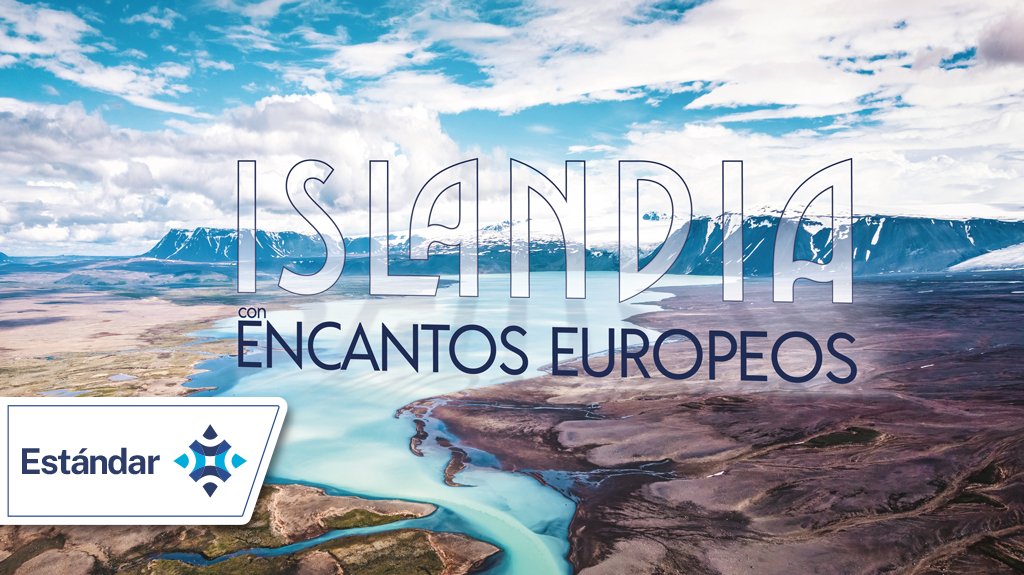 Incluye vuelo conI SALIDAS                    I PAISESPaíses Bajos, Bélgica, Francia, Islandia, Suiza, Alemania.I CIUDADESÁmsterdam, Bruselas, Reykjavik, Metz, Lyon, Ginebra, Zúrich, Heidelberg, Frankfurt.I ITINERARIODíA 01 MéXICO  -  áMSTERDAMPresentarse en el aeropuerto de la Ciudad de México 3hrs. antes de la salida del vuelo trasatlántico con destino la Ciudad de ámsterdam. Noche a bordo.DíA 02 áMSTERDAM  -  BRUSELASLlegada al aeropuerto de la ciudad de ámsterdam. Traslado a la ciudad de Bruselas, la capital del Reino de Bélgica, sede de la Comisión Europea, famosa por su chocolate y su cerveza. Bruselas empezó como un pequentilde;o pueblo en los pantanos para convertirse en la espléndida ciudad de hoy con la impresionante Plaza del Mercado incluida en la Lista del Patrimonio de la Humanidad de la UNESCO, las galerías reales de Saint-Hubert, la enorme Catedral de San Miguel y Santa Gudula, la escultura Manneken Pis, el Palacio Real de Bruselas, los museos reales de Bellas Artes. Alojamiento.DíA 03 BRUSELAS  -  REYKJAVIKDesayuno. Traslado al aeropuerto de Bruselas. Llegada al aeropuerto de la ciudad de Reykjavik, la capital y la ciudad más grande de la República de Islandia. Durante el city tour de Reykjavik veremos el casco histórico construido principalmente en el siglo 18, los edificios del Parlamento de Islandia, Ayuntamiento de Reykjavik, la Catedral de Reykjavik y otros edificios importantes que demuestran los rasgos más típicos de la arquitectura del norte. Alojamiento.DíA 04 REYKJAVIKDesayuno. Día libre para realizar la excursión opcional. Alojamiento.Excursión opcionalEl Circuito de Oro	El famoso Circuito de Oro es una visita a los lugares milagrosos de Islandia. Partiendo de Reykjavik visitaremos el poderoso Río de Hvita que tiene su fuente en el glaciar de Hvitarvatn y forma la asombrosa Cascada de Gullfoss en un plano. Después veremos también el famoso géiser de Strokkur que siempre ofrece un espectáculo impresionante de agua bailante. Luego visitaremos el Parque nacional de Tingvelir donde la placa tectónica norteamericana toca la placa tectónica euroasiática y donde más de mil antilde;os celebraba sus sesiones el Parlamento de Islandia. DíA 05 REYKJAVIKDesayuno. Día libre para realizar la excursión opcional. Alojamiento.Excursión opcionalParque Nacional de Snaelig;fellsjouml;kull (glaciar Snaelig;fell) en la Península de Snaelig;fellsnes, el pueblo de Arnarstapi y las Rocas de Lónsdrangar	El Parque Nacional de Snaelig;fellsjouml;kull (glaciar Snaelig;fell) en la Península de Snaelig;fellsnes es uno de los símbolos de Islandia que nos sumerge en la belleza austera de la naturaleza del norte.	El pueblo de Arnarstapi es un importante puerto de pescadores en los últimos 500 antilde;os. Acercándose uno siente el ritmo vibrante de la vida local con todos sus sentidos: vistas increíbles del océano y su costa rocosa, el aroma específico de musgo, y el sabor rico de pescado fresco.	Las Rocas de Lónsdrangar son una formación natural volcánica, pero parecen ruinas de un antiguo castillo. Las leyendas locales dicen que allí vivían elfos y otras criaturas míticas aunque hoy día los únicos habitantes de toda el área son los zorros y los pájaros como el búho, fulmar, barbudo común, águila.DíA 06 REYKJAVIKDesayuno. Día libre para realizar la excursión opcional. Alojamiento.Excursión opcionalSur de Islandia (Skógafos, Reynisfjara, Seljalandsfoss y Vík)/INVIERNO/	Skógafos es una impresionante cascada en el río Skoga que salta de una altura de 60 m en las rocas marcando la frontera entre los planos de la costa y la parte montantilde;osa interna de Islandia.	Reynisfjara es una formación de columnas de basalto en una playa de arena negra. Según una de las leyendas las columnas se formaron cunado dos troles capturaron un barco de tres mástiles y trataron de llevarlo a la costa, pero la aurora les cogió antes de salir del mar. Entonces, los troles desaparecieron, el barco cayendo de lo alto se rompió y sus partes se convirtieron en esas columnas de roca.	Seljalandsfoss es otra cascada, otro milagro de la naturaleza islandesa. La cascada está situada en el río Seljalands y cae justo frente a una cueva. Todo el escenario nos sumerge directamente en lo hondo de los mitos escandinavos donde criaturas como troles salen para robar la luz del día y los elfos luchan contra ellos para defenderla.	La playa frente al pueblo de Vik se considera una de las más bellas del mundo. Vik está situado a la frontera del glacial Mysrdalssandur que por su parte está sobre el volcán durmiente de Katla. Nuestra visita incluye un espectáculo que dan los volcanes islandeses  -  el lento baile fogoso de la lava./VERANO/	En el verano a la excursión opcional antilde;ade la visita a Jökulsárlón (La Laguna del río glaciar) que es un lago glaciar de belleza excepcional situado en el Parque Nacional de Vatnajokul. El lago se formó cuando el enorme glaciar de Breioamerkurjokul empezó a alejarse de la costa atlántica, pero sigue tirando muchos icebergs a las aguas oceánicas que forman como dice un observador una procesión de luminosos icebergs azules fantasmagóricos.DíA 07 REYKJAVIKDesayuno. Día libre para realizar la excursión opcional. Alojamiento.Excursión opcionalTour de observación de ballenas	El tour de observación de ballenas se realiza a bordo de un barco que nos lleva a los lugares favoritos de las ballenas. A veces durante estos paseos se pueden ver delfines y frailecillos que también habitan las aguas frías árticas. Además de estos curiosos ldquo;habitantesrdquo; islandeses desde el barco uno puede gozar de las figuras formadas por las islas pequentilde;as y las vistas de la costa con sus montantilde;as.Excursión opcional	Sitio de un volcán activo de Fagradalsfjall y un paseo por la Laguna Azul	Esta excursión nos lleva a observar el espectáculo de un volcán vivo y los valles de lava en sus vertientes empinadas. Visitaremos también la famosa Laguna Azul con sus aguas termales.DíA 08 REYKJAVİK  -  BRUSELASDesayuno. Traslado al aeropuerto de Reykjavik. Después de la llegada al aeropuerto de Bruselas tiempo libre para realizar el tour opcional. Alojamiento.Excursión opcional	Ciudad de Brujas incluye paseo en barco por los canales	A la ciudad belga de Brujas  -  una de las perlas de la arquitectura europea. El casco histórico preservando edificios fabulosos del siglo 12 que embellecen las orillas de los numerosos canales donde tendrás la oportunidad de recorrerlos en barco, preparate para un autentico paseo de ensuentilde;o. Brujas está incluido en la Lista del Patrimonio Mundial de la UNESCO. Visitaremos la Plaza del Mercado, sus estrechas calles medievales, su asombroso Campanario y mucho mas. Te recomendamos que en tu tiempo libre no dejes de visitar La Basilica de la Santa Sangre , en ella se guarda la venerada sangre de Cristo. Brujas sigue siendo famosa por sus tejidos y por supuesto, por la sabrosísima cerveza belga contando con mas de 1500 diferentes variedades de cervezas, sin dejar de lado sus exquisitos chocolates.DíA 09 BRUSELAS  -  METZ (THIONVILLE)Después del desayuno nos dirigimos a la ciudad francesa de Metz o a la ciudad de Thionville. Alojamiento.Excursión opcional a la ciudad de Luxemburgo.	Luxemburgo, la capital del Gran Ducado de Luxemburgo, uno de los estados más pequentilde;os de Europa, cuya capital se encuentra ubicada sobre un pentilde;ón. Construido como parte de la Abadía de San Maximín el pequentilde;o castillo fue comprado por Sigfrido el primer conde de Luxemburgo en el siglo 10. Elevado al estatuto de ducado varios siglos después hoy día Luxemburgo es uno de los importantes sitios administrativos de la Unión Europea. Durante nuestro recorrido veremos los edificios del Palacio Gran Ducal, la Legislatura Nacional, la Abadía de Neumunster y el pintoresco valle del Río Alzette. Alojamiento.DíA 10 METZ (o THIONVILLE)Desayuno. Día libre para realizar un tour opcional a Strasburgo y Colmar. AlojamientoExcursión opcionalCiudades de Strasburgo y Colmar.	Strasburgo lo que significa La Ciudad en los Caminos es una famosa ciudad francesa situada en las orillas del río Rin, en la frontera entre Alemania y Francia. Aquí se encuentra el Parlamento de la Unión Europea. El casco histórico de Strasburgo situado en una Isla en el río está incluido en la Lista del Patrimonio de la Humanidad de la UNESCO. Esta visita ofrece unas fascinantes vistas al escenario del majestuoso río Rin. Veremos también la arquitectura medieval con sus disentilde;os blanco-negros, la iglesia estilo antiguo románico, la enorme catedral estilo gótico y por supuesto los famosos puentes sobre Rin.	Entrando a la ciudad francesa de Colmar uno tiene la sensación que se encuentra en el país de los cuentos, como si ahorita de esta ventana le saludará Bel de la Bella y la Bestia y de aquella saltará el Gato con Botas. Paseando por las calles serpenteantes de la ciudad veremos la Iglesia de San Martín, la Casa Pfister, la Casa de las Cabezas, los numerosos canales con sus orillas cubiertas de flores.DíA 11 METZ (THIONVILLE)  -  LYONDesayuno. Después nos dirigimos a la ciudad de Lyon. Situada en la confluencia de los ríos Dárdano y Sana, Lyon se considera la ciudad protegida por la Virgen. Dicen que en 1643 la Virgen salvó la ciudad de la peste desprendiéndose por Europa y 200 antilde;os más tarde de destrucción durante la Guerra Franco- Prusia. Una bella basílica fue construida en gratitud por estos eventos. El casco histórico de Lyon siendo el conjunto de edificios renacentistas más grande preservado en Europa está incluido en la Lista del Patrimonio de la Humanidad de la UNESCO, también está incluida la colina histórica de Forviere donde está situada la iglesia dedicada a la Virgen. Durante nuestro recorrido tendremos la oportunidad de gozar de estos monumentos y de todo el ambiente excepcional de Lyon. Alojamiento.DíA 12 LYON  -  GINEBRA  -  ZURICHDesayuno. Después nos dirigimos a la ciudad suiza de Ginebra. Situada en las orillas del pintoresco Lago de Ginebra y rodeada por tres cordilleras de montantilde;as, la ciudad es una verdadera delicia. Bella, elegante, histórica y moderna, Ginebra alberga las oficinas de varias grandes organizaciones internacionales. Durante nuestro recorrido veremos los bellos edificios del Colegio Calvin construido el siglo 16 y que sigue funcionando como colegio, la Iglesia de Nuestra Sentilde;ora y todo el Barrio Viejo en la orilla de lago. Luego continuaremos a la ciudad de Zúrich. Alojamiento.DíA 13 ZúRICHDesayuno. Tiempo libre para realizar excursiones opcionales a la ciudad de Lucerna y al Monte Titlis. AlojamientoExcursión opcionalCiudad de Lucerna.	La ciudad suiza de Lucerna se formó alrededor de un monasterio medieval y ha preservado su pinta fabulosa de aquella época remota. Lucerna es una de las pocas ciudades que siguen siendo rodeadas por murallas verdaderas con altas torres defensivas. Durante el recorrido veremos los famosos puentes cubiertos peatonales de Spreuer y de Kapellbruuml;cke, este último cruzando el río Reuss diagonalmente, la Iglesia Jesuita, y la Iglesia de Santo Leodegario. Pero un ldquo;monumentordquo; estará siempre frente a nuestra vista invitándonos hacer la mejor foto de nuestro viaje  -  la majestuosa Cordillera de los Alpes.Excursión opcionalMonte Titlis	Prepárate para conocer una de las zonas de montantilde;a principales de Europa perteneciente a los Alpes de Uri, en un entorno de naturaleza único en el mundo, un verdadero espectáculo Alpino. Aquí se fusionan la ingeniería y naturaleza, para subir a esta imponente montantilde;a con más de 3,280 metros de altura, misma que cuenta con el primer teleférico giratorio de 360 grados - el Rotatory Air que te permitirá apreciar la majestuosidad del paisaje Alpino en su totalidad, sin duda un lugar privilegiado podrás recorrer más de 150 metros de paseo en hielo por su cueva del glaciar, o el único puente colgante en el mundo y un parque glaciar que te harán tener una experiencia única. Y qué tal, beber un delicioso chocolate suizo caliente a más de 3000 mil metros de altura? Titlis espera por ti !!! DíA 14 ZURICH  -  HEIDELBERG  -  FRANKFURT  Desayuno. Después tomaremos el camino en dirección a la ciudad alemana de Heidelberg. Situada en el valle del río Neckar, la ciudad de Heidelberg es famosa por el palacio de Heidelberg y por ser la sede de una de las universidades más antiguas y más prestigiosas de Europa. Todo empezó con una mandíbula humana de 600 000 antilde;os descubierta en la ciudad. Durante los milenios la Montantilde;a de los Santos (en alemán ldquo;Heidelbergrdquo;) se convirtió en la fascinante ciudad que vemos hoy día con su enorme castillo que sobresale del bosque de la montantilde;a recordándonos del cuento de la Bella Durmiente, con su catedral y sus pintorescos puentes ofreciendo lugares de fotos únicos. Luego continuaremos hacia Frankfurt, ciudad ubicada en el centro de Alemania a orillas del Rio Meno, importante centro financiero que alberga el Banco Central Europeo. Nuestro recorrido por la ciudad comienza en Rouml;merberg donde veremos edificios medievales, continuaremos hacia la casa del famoso poeta alemán Goethe, continuando hacia la Catedral de Frankfurt. Alojamiento.DíA 15 FRANKFURTDesayuno. Día libre para realizar un tour opcional a las ciudades de Rothenburg ob der Tauber y Wuuml;rzburg. AlojamientoExcursión opcionalCiudades de Rothenburg ob der Tauber y Wuuml;rzburg	Bienvenidos al cuento del Cascanueces! El Castillo Rojo sobre el Río Tauber (en alemán Rothenburg ob der Tauber). Entramos por debajo de la Torre de Entrada y nos saludan las casas típicas de Alemania medieval con filas de flores en las fachadas. Además del majestuoso edificio del Ayuntamiento y la Torre Defensiva que forma parte de la fortificación medieval veremos los jardines mágicos de las pequentilde;as viviendas con las flores trepadoras llegando hasta sus techos. La visita a Rothenburg ob der Tauber es una experiencia única que no se debe perder y que deja memorias y fotos inolvidables.	El castillo de Wuuml;rzburg situado en una alta colina que se eleva sobre las orillas del río Meno es heredero de una fortaleza de refugio celta construida unos 1000 antilde;os antes del Cristo, convertida más tarde en una fortificación antigua romana. Este castillo junto a los puentes viejos y modernos sobre el río dan la pinta fabulosa de la ciudad. Durante nuestro recorrido por el casco histórico de Wuuml;rzburg veremos también la famosa Catedral de Wuuml;rzburg, La Plaza Estrecha, la Residencia de Wuuml;rzburg incluida en la Lista del Patrimonio de la Humanidad de UNESCO. DíA 16 FRANKFURT  -  áMSTERDAMDesayuno. Después nos dirigimos a la ciudad ámsterdam, la capital del Reino de los Países Bajos, una de las ciudades-puertos más grandes y más importantes del mundo. Todo empezó hace unos 1000 antilde;os cuando los pescadores locales se establecieron sobre el dique construido para controlar los derrames del río Amstel. Con el tiempo se construyeron otros diques que convirtieron al río en un precioso laberinto de canales y el pequentilde;o pueblo se convirtió en una bellísima ciudad con espléndida arquitectura. Por su belleza, el casco histórico de ámsterdam está incluido en la Lista del Patrimonio Mundial de la UNESCO. Después del recorrido por la ciudad alojamiento en el hotel. Alojamiento.DíA 17 áMSTERDAMDesayuno. Día libre para actividades personales. Posibilidad de participar en un tour opcional llamado El Grand Tour de los Países Bajos que incluye a las ciudades de Rotterdam, La Haya, Volendam y Marken. AlojamientoExcursión opcional:El Grand Tour de los Países Bajos (Rotterdam, La Haya, Volendam y Marken).	Durante los 9 siglos de su historia la ciudad de Rotterdam se ha convertido en una de las puertas de Europa. Destruida casi completamente en la Segunda Guerra Mundial hoy día Rotterdam está famoso con su arquitectura moderna y las vistas impresionantes de la embocadura de los tres ríos Rin, Mosa y Escalda. La Haya que significa El Bosque, es la ciudad donde están situados los palacios reales de Niderlandia, algunos preservados intactos desde el siglo 13. La visita a Volendam y Marken nos sumerge en la vida diaria de los pescadores de los Países bajos, con sus típicas casas de madera de colores y vistas al Mar del Norte. En los comienzos del siglo 20 los pequentilde;os pueblos de pescadores se convirtieron en lugar de inspiración para muchos pintores famosos, entre ellos Renoir y Pablo Picasso.DíA 18 áMSTERDAM- MéXICODesayuno. Día libre para realizar una excursión opcional. En la hora oportuna traslado al aeropuerto de ámsterdam. AlojamientoI TARIFAS -  Precios indicados por persona en USD         -  Los precios cambian constantemente, así que te sugerimos la verificación de estos, y no utilizar este documento como definitivo, en caso de no encontrar la fecha dentro del recuadro consultar el precio del suplemento con su ejecutivo.I HOTELESPrecios vigentes hasta el 31/12/2024I EL VIAJE INCLUYE  ● BOLETO DE AVIÓN MÉXICO – ÁMSTERDAM – MÉXICO VOLANDO EN CLASE TURISTA CON  AEROMÉXICO   ● 16 NOCHES DE ALOJAMIENTO EN CATEGORÍA INDICADA  ● DESAYUNOS DE ACUERDO CON ITINERARIO  ● VISITAS SEGÚN ITINERARIO  ● GUÍA PROFESIONAL DE HABLA HISPANA  ● TRASLADOS LOS INDICADOS   ● TRANSPORTE EN AUTOCAR TURÍSTICO  ● DOCUMENTOS ELECTRÓNICOS CÓDIGO QR (EMPRESA SOCIALMENTE RESPONSABLE CON EL MEDIO AMBIENTE).I EL VIAJE NO INCLUYE  ● ALIMENTOS ,GASTOS DE ÍNDOLE PERSONAL  ● NINGÚN SERVICIO NO ESPECIFICADO.  ● TODAS LAS EXCURSIONES QUE SE MENCIONAN COMO OPCIONALES.  ● IMPUESTOS AÉREOS POR PERSONA  ● PROPINA PARA GUIAS ACOMPAÑANTES, CHOFERES, TASAS HOTELERAS, TASAS MUNICIPALES.I TOURS ADICIONALESPAQUETE 1 2024 USD 1399.00PAQUETE 2 2024 USD 689.00PAQUETE 3 2024 USD 1989.00POLÍTICAS DE CONTRATACIÓN Y CANCELACIÓNhttps://www.megatravel.com.mx/contrato/03-europa-bloqueos-gral.pdfPrecios indicados en USD, pagaderos en Moneda Nacional al tipo de cambio del día.Los precios indicados en este sitio web, son de carácter informativo y deben ser confirmados para realizar su reservación ya que están sujetos a modificaciones sin previo aviso.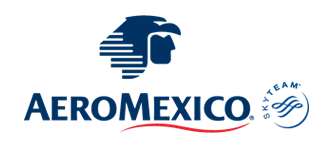 2024Julio:  16,  23Agosto:  27TARIFAS 2024TARIFAS 2024TARIFAS 2024TARIFAS 2024TARIFAS 2024TARIFAS 2024SencillaDoble$ 4559$ 2999Impuestos Aéreos 2024 $ 799SUPLEMENTOS 2024SUPLEMENTOS 2024Julio: 16, 23$ 499Agosto: 27$ 399HOTELES PREVISTOS O SIMILARESHOTELES PREVISTOS O SIMILARESHOTELES PREVISTOS O SIMILARESHOTELES PREVISTOS O SIMILARESPAíSCIUDADHOTELTIPOPaíses BajosAmsterdamIbis Style Almere Hotel or SimilarTuristaBélgicaBruselasIbis Wavre Brussels EastTuristaIslandiaReykjavikMidgardur By Center HotelsTuristaBélgicaBruselasIbis Wavre Brussels EastTuristaFranciaMetzCampanile Metz Centre / Bamp;B Thionville Centre or SimilarTuristaLyonHotel Ibis Lyon Sud Ouillins O SimilarTuristaSuizaZurichBamp;B Hotel Zúrich AirportTuristaAlemaniaFrankfurtTryp By WyndhamTuristaPaíses BajosAmsterdamIbis Style Almere Hotel or SimilarTuristaésta es la relación de los hoteles utilizados más frecuentemente en este circuito. Reflejada tan sólo a efectos indicativos, pudiendo ser el pasajero alojado en establecimientos similares o alternativosésta es la relación de los hoteles utilizados más frecuentemente en este circuito. Reflejada tan sólo a efectos indicativos, pudiendo ser el pasajero alojado en establecimientos similares o alternativosésta es la relación de los hoteles utilizados más frecuentemente en este circuito. Reflejada tan sólo a efectos indicativos, pudiendo ser el pasajero alojado en establecimientos similares o alternativosésta es la relación de los hoteles utilizados más frecuentemente en este circuito. Reflejada tan sólo a efectos indicativos, pudiendo ser el pasajero alojado en establecimientos similares o alternativosPaquete 1 2024Paquete 1 2024Paquete 1 2024Sur de Islanda (Skógafos, Reynisfjara, Seljalandsfoss y Vík, Jökulsárlón )Sur de Islanda (Skógafos, Reynisfjara, Seljalandsfoss y Vík, Jökulsárlón )Sur de Islanda (Skógafos, Reynisfjara, Seljalandsfoss y Vík, Jökulsárlón )Tour de observación de ballenasTour de observación de ballenasTour de observación de ballenasSitio de un volcán activo de Fagradalsfjall y un paseo por la Laguna AzulSitio de un volcán activo de Fagradalsfjall y un paseo por la Laguna AzulSitio de un volcán activo de Fagradalsfjall y un paseo por la Laguna AzulCiudad de Brujas incluye paseo en barco por los canalesCiudad de Brujas incluye paseo en barco por los canalesCiudad de Brujas incluye paseo en barco por los canalesCiudad de LucernaCiudad de LucernaCiudad de LucernaMonte TitlisMonte TitlisMonte TitlisCiudades de Rothenburg ob der Tauber y WürzburgCiudades de Rothenburg ob der Tauber y WürzburgCiudades de Rothenburg ob der Tauber y WürzburgEl Grand Tour de los Países Bajos (Rotterdam, La Haya, Volendam y Marken)El Grand Tour de los Países Bajos (Rotterdam, La Haya, Volendam y Marken)El Grand Tour de los Países Bajos (Rotterdam, La Haya, Volendam y Marken)Paquete 2 2024Paquete 2 2024Paquete 2 2024El Circuito de OroEl Circuito de OroEl Circuito de OroCiudad de LuxemburgoCiudad de LuxemburgoCiudad de LuxemburgoCiudades de Strasburgo y ColmarCiudades de Strasburgo y ColmarCiudades de Strasburgo y ColmarPueblo GierthoornPueblo GierthoornPueblo GierthoornNacional de Snæfellsjökull (glaciar Snæfell) en la Península de Snæfellsnes, el pueblo de Arnarstapi y las Rocas de LónsdrangarNacional de Snæfellsjökull (glaciar Snæfell) en la Península de Snæfellsnes, el pueblo de Arnarstapi y las Rocas de LónsdrangarNacional de Snæfellsjökull (glaciar Snæfell) en la Península de Snæfellsnes, el pueblo de Arnarstapi y las Rocas de LónsdrangarPaquete 3 2024Paquete 3 2024Paquete 3 2024Sur de Islanda (Skógafos, Reynisfjara, Seljalandsfoss y Vík, Jökulsárlón )Sur de Islanda (Skógafos, Reynisfjara, Seljalandsfoss y Vík, Jökulsárlón )Sur de Islanda (Skógafos, Reynisfjara, Seljalandsfoss y Vík, Jökulsárlón )Tour de observación de ballenasTour de observación de ballenasTour de observación de ballenasSitio de un volcán activo de Fagradalsfjall y un paseo por la Laguna AzulSitio de un volcán activo de Fagradalsfjall y un paseo por la Laguna AzulSitio de un volcán activo de Fagradalsfjall y un paseo por la Laguna AzulCiudad de Brujas incluye paseo en barco por los canalesCiudad de Brujas incluye paseo en barco por los canalesCiudad de Brujas incluye paseo en barco por los canalesCiudad de LucernaCiudad de LucernaCiudad de LucernaMonte TitlisMonte TitlisMonte TitlisCiudades de Rothenburg ob der Tauber y WürzburgCiudades de Rothenburg ob der Tauber y WürzburgCiudades de Rothenburg ob der Tauber y WürzburgEl Grand Tour de los Países Bajos (Rotterdam, La Haya, Volendam y Marken)El Grand Tour de los Países Bajos (Rotterdam, La Haya, Volendam y Marken)El Grand Tour de los Países Bajos (Rotterdam, La Haya, Volendam y Marken)El Circuito de OroEl Circuito de OroEl Circuito de OroCiudad de LuxemburgoCiudad de LuxemburgoCiudad de LuxemburgoCiudades de Strasburgo y ColmarCiudades de Strasburgo y ColmarCiudades de Strasburgo y ColmarPueblo GierthoornPueblo GierthoornPueblo GierthoornNacional de Snæfellsjökull (glaciar Snæfell) en la Península de Snæfellsnes, el pueblo de Arnarstapi y las Rocas de LónsdrangarNacional de Snæfellsjökull (glaciar Snæfell) en la Península de Snæfellsnes, el pueblo de Arnarstapi y las Rocas de LónsdrangarNacional de Snæfellsjökull (glaciar Snæfell) en la Península de Snæfellsnes, el pueblo de Arnarstapi y las Rocas de Lónsdrangar